The β-adrenergic receptor blocker and anti-inflammatory drug propranolol mitigates brain cytokine expression in a long-term model of Gulf War IllnessLindsay T. Michalovicza, Kimberly A. Kellya, Diane B. Millera, Kimberly Sullivanb, James P. O’Callaghana*aHealth Effects Laboratory Division, Centers for Disease Control and Prevention-National Institute for Occupational Safety and Health, Morgantown, WV, USAbSchool of Public Health, Boston University, Boston, MA, USA*Corresponding AuthorJames P. O’Callaghan, PhD1000 Frederick Ln, M/S L3014Morgantown, WV 26508(304) 285-6079Jdo5@cdc.govSupplemental Figure 1. Propranolol treatment did not ameliorate neuroinflammation in the absence of DFP.  Mice (N=4-7) were given corticosterone (CORT) in the drinking water for 7 days every other week for a total of 5 weeks. On the final day, mice were challenged with a single injection of lipopolysaccharide (LPS).  Propranolol was given either 4 days (during CORT; Tx+) or 11 days (outside of CORT; Tx-) prior to LPS challenge in the CORT LPS (C. LPS) exposure condition.  At 6 hours post-LPS, the expression levels of inflammatory cytokine mRNA were measured in the cortex (A) and hippocampus (B).  Statistical significance was determined at p≤0.05 compared to saline (Sal)* and C. LPS#.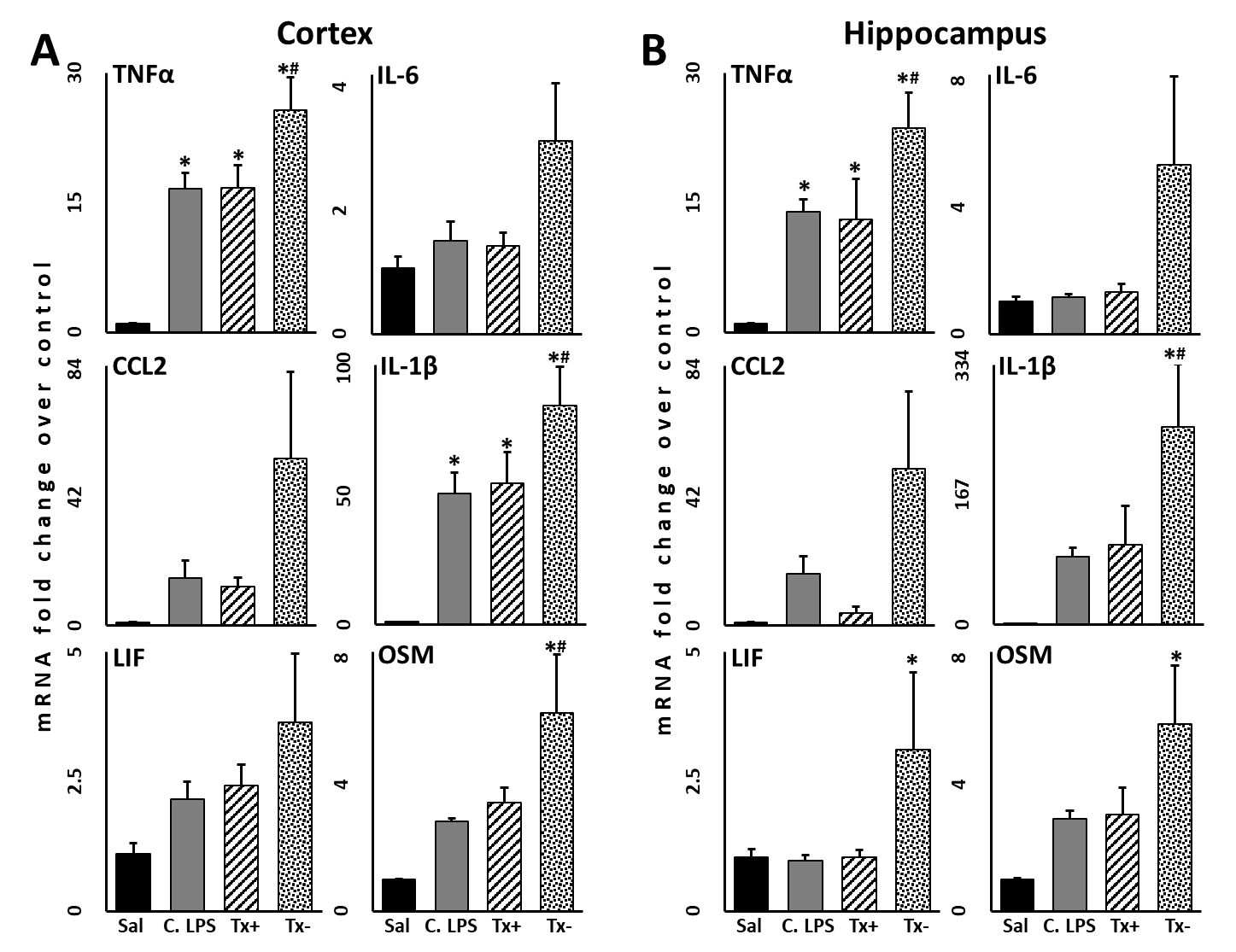 